MỤC LỤCGiới thiệu chungMục đíchTài liệu hướng dẫn BGH đăng ký chuyển trường đi cho học sinh, và tiếp nhận các học sinh chuyển trường từ trường khác về trường mình.Các chức năng chínhChuyển trường nội tỉnh Chuyển trường ra tỉnh ngoàiChuyển trường từ tỉnh ngoài đếnHướng dẫn sử dụng Chuyển trường nội tỉnhNộp hồ sơ chuyển trườngVào menu Hồ sơ học sinh/ Đăng ký chuyển trường đi/ Thêm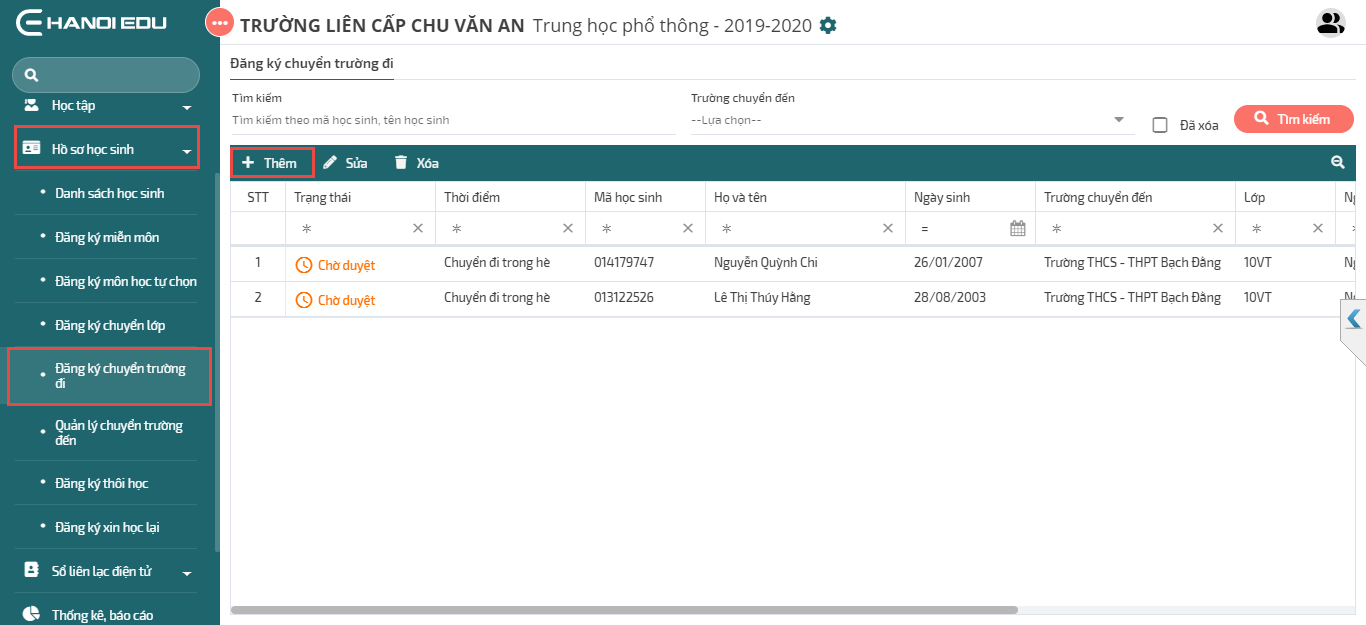 Tích chọn “Nội tỉnh”. 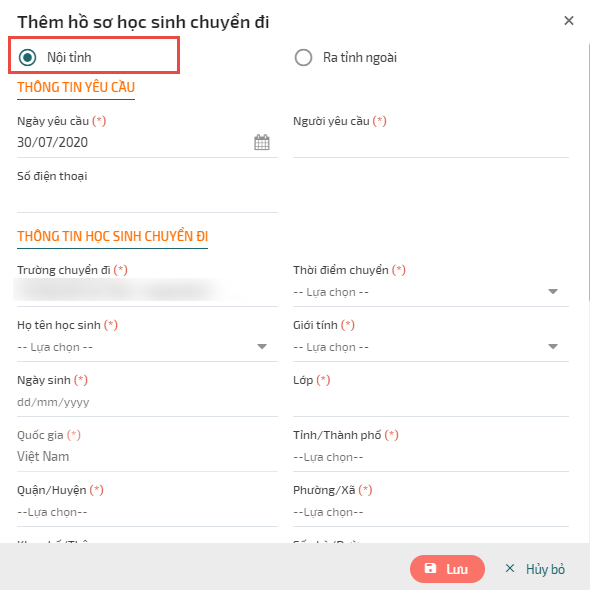 Chọn thông tin học sinh chuyển đi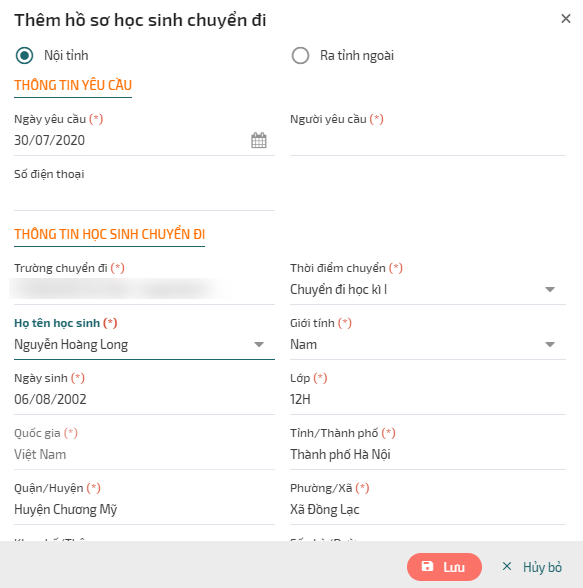 Chú ý:Đối với thời điểm trong hè: Sẽ hiển thị danh sách học sinh có trạng thái “đang học”, “Chuyển đến”, “Nghỉ học xin học lại” chưa được xếp lớp.Đối với thời điểm khác trong hè: Sẽ hiển thị danh sách học sinh có trạng thái “đang học”, “Chuyển đến”, “Nghỉ học xin học lại” đã được xếp lớp.Chọn thông tin trường chuyển đến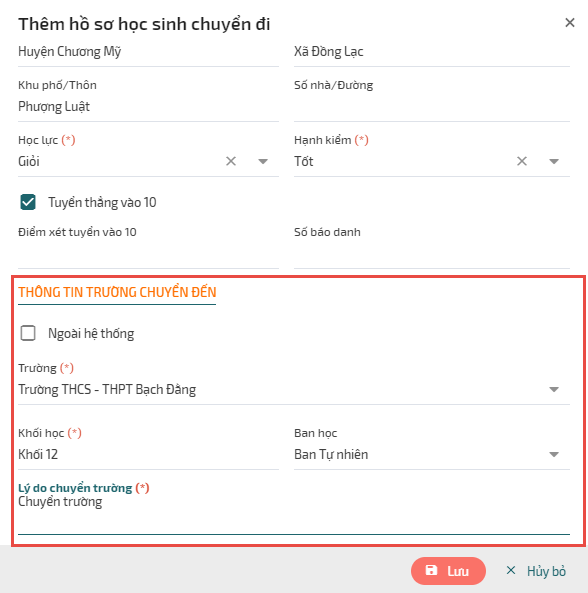 Nhấn “Lưu” để hoàn thành hồ sơ chuyển trường. Hồ sơ chuyển trường sẽ ở trạng thái “Chờ Duyệt”Chú ý: Ngoài hệ thống chỉ tích khi chuyển trường ra tỉnh ngoàiKhi ở trạng thái “Chờ duyệt”, nhà trường có thể chỉnh sửa hoặc xóa yêu cầu chuyển trườngXử lý yêu cầu chuyển trườngSau khi tạo yêu cầu chuyển trường, nhà trường sẽ chờ Sở Giáo Dục duyệt yêu cầu. Sau khi Sở GD duyệt hồ sơ sẽ ở trạng thái “Chờ tiếp nhận”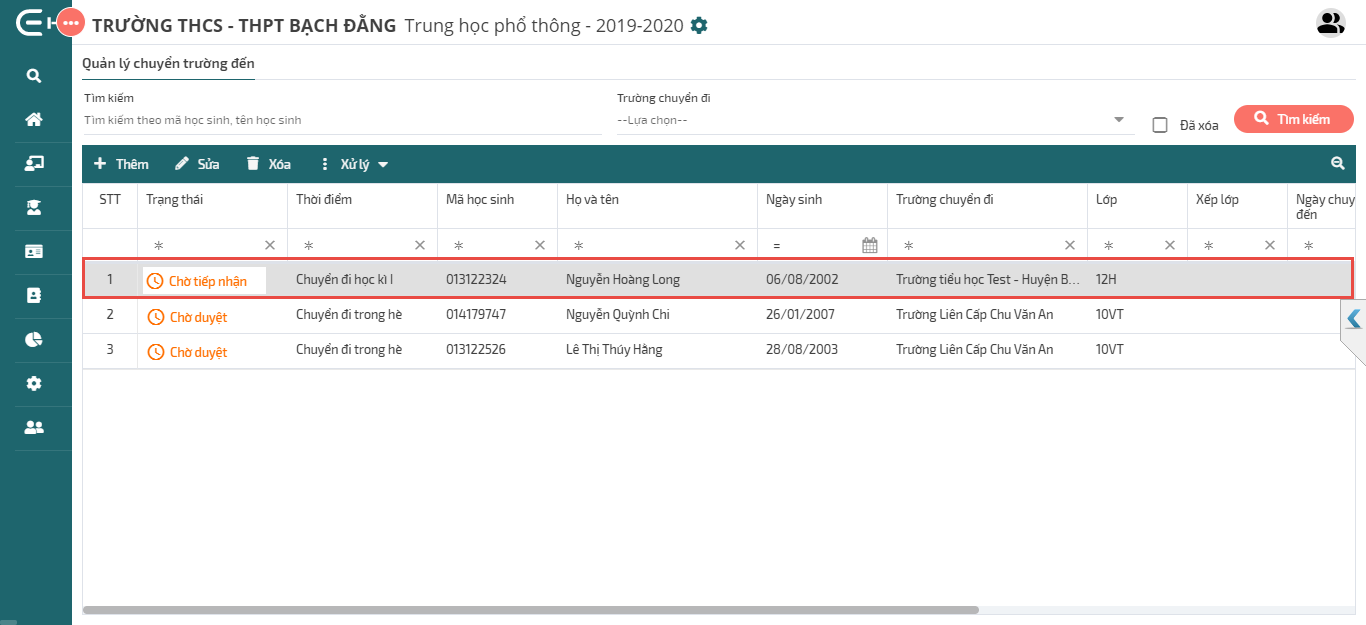 Trường đến vào menu Hồ sơ học sinh/ Quản lý chuyển trường đến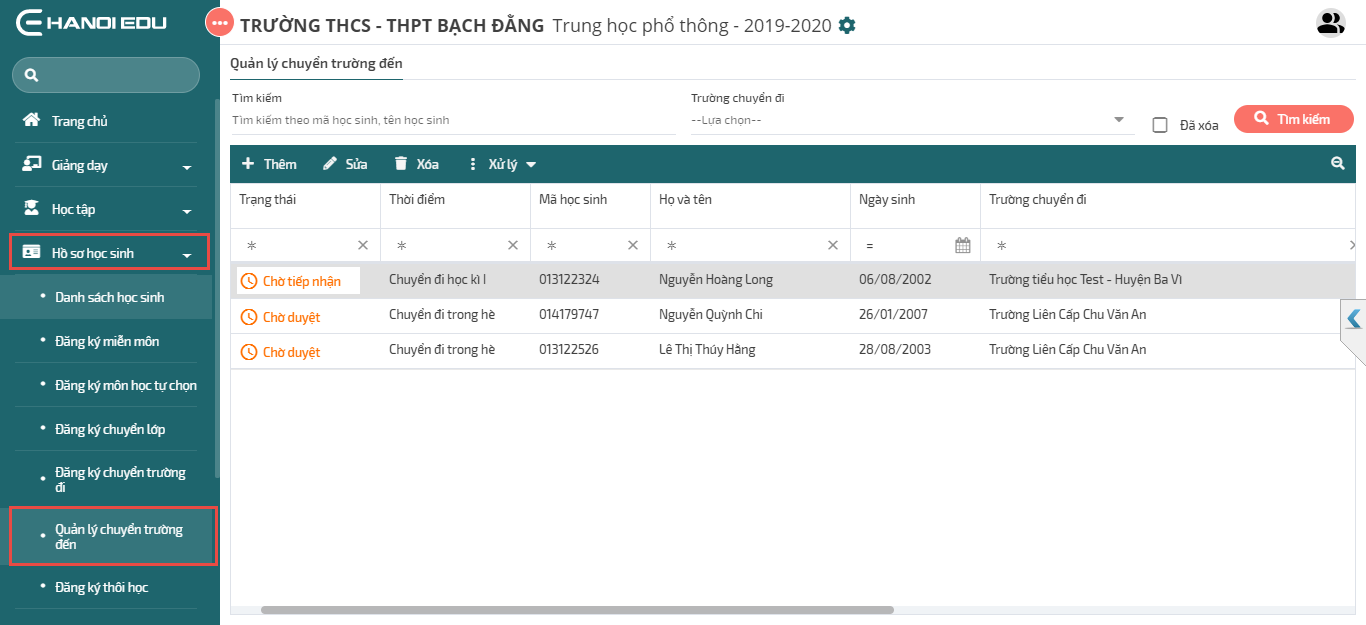 Trường đến chọn hồ sơ chuyển trường  Xử lý  Tiếp nhận học sinh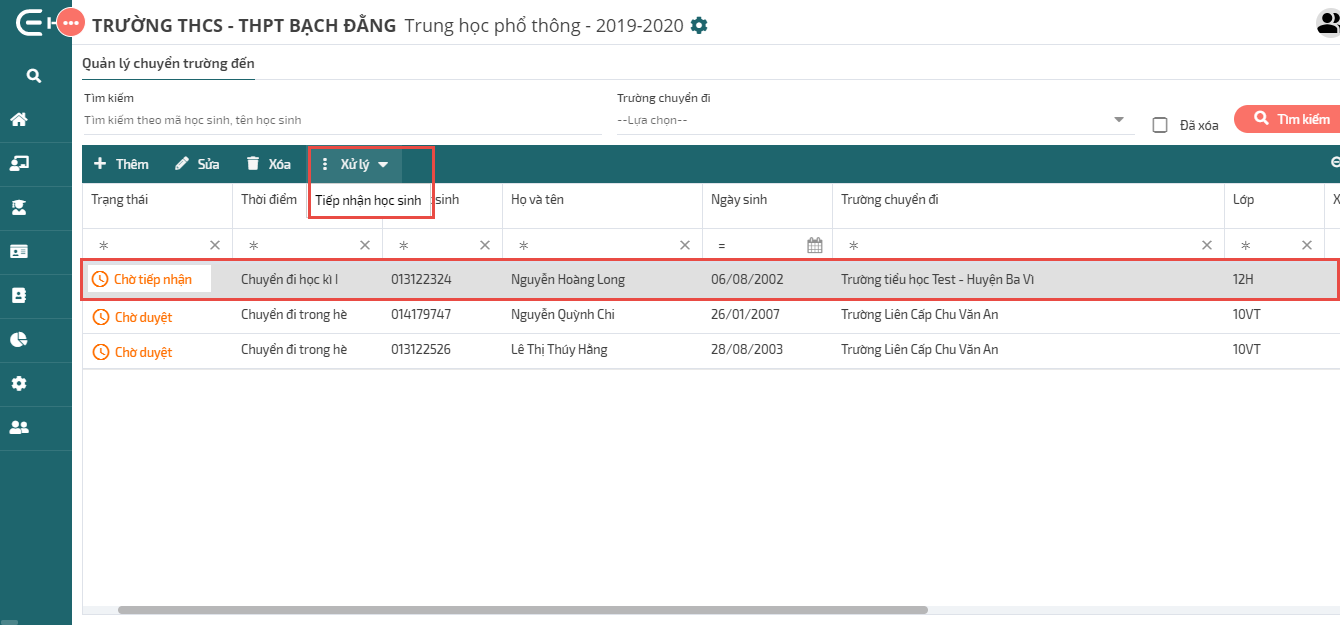 Chọn ngày chuyển đến và xếp lớp cho học sinh  nhấn “Lưu”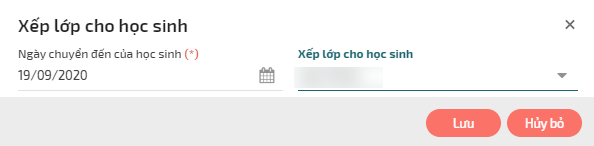 Hồ sơ chuyển trạng thái là “Đã tiếp nhận”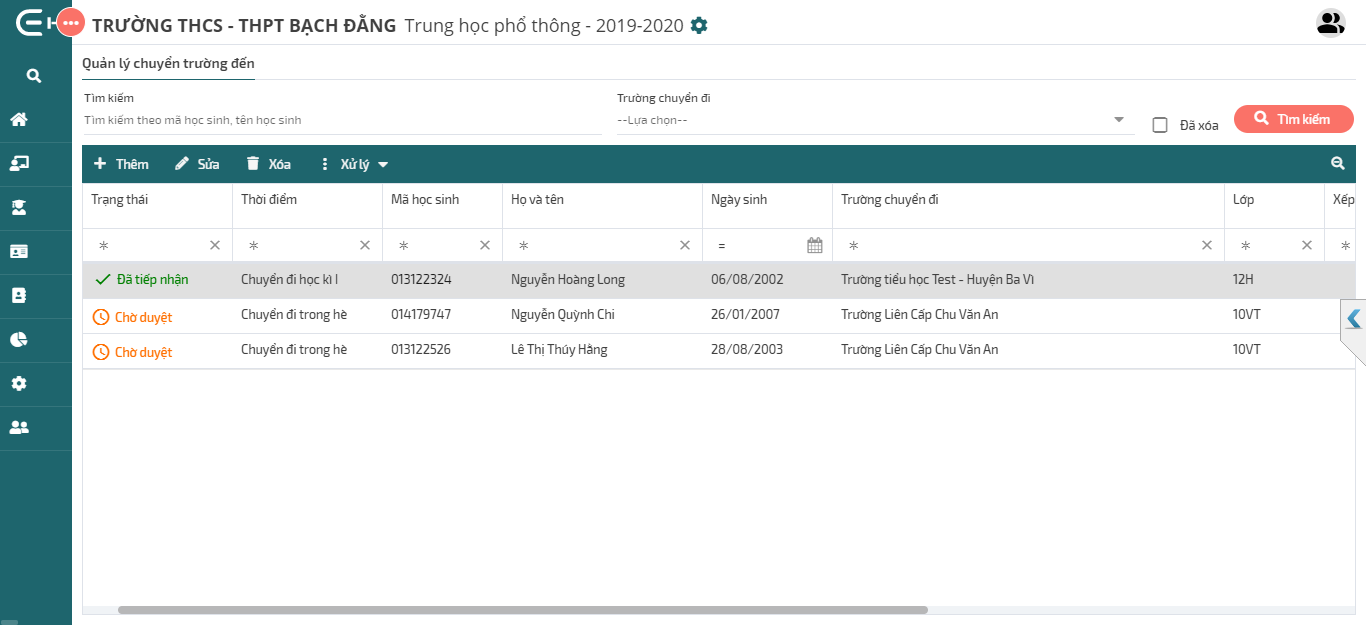 Chuyển trường ra tỉnh ngoàiVào menu Hồ sơ học sinh/ Đăng ký chuyển trường đi/ Thêm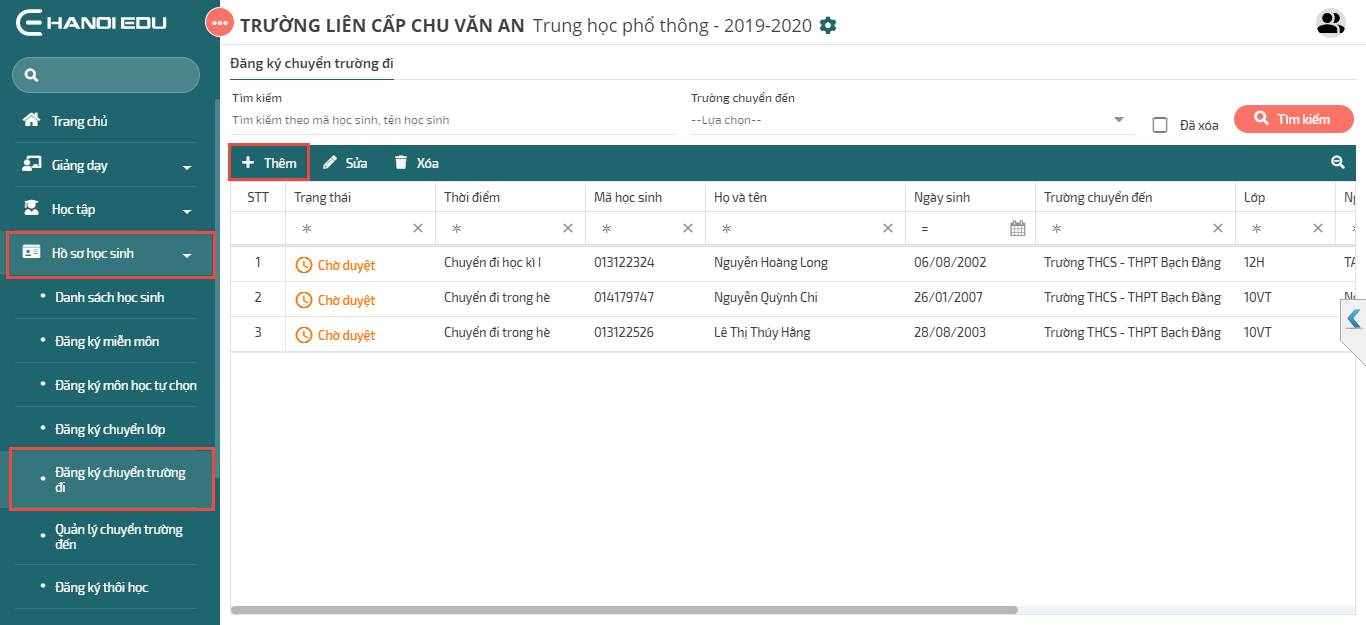 Tích chọn “Ra tỉnh ngoài”. 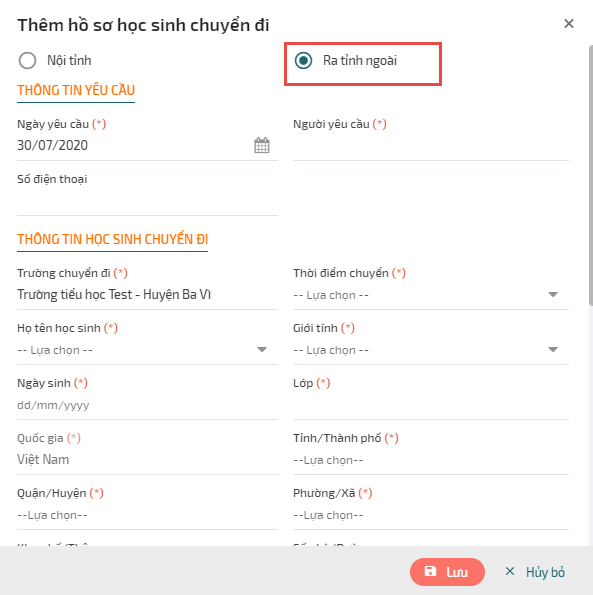 Chọn thông tin học sinh chuyển đi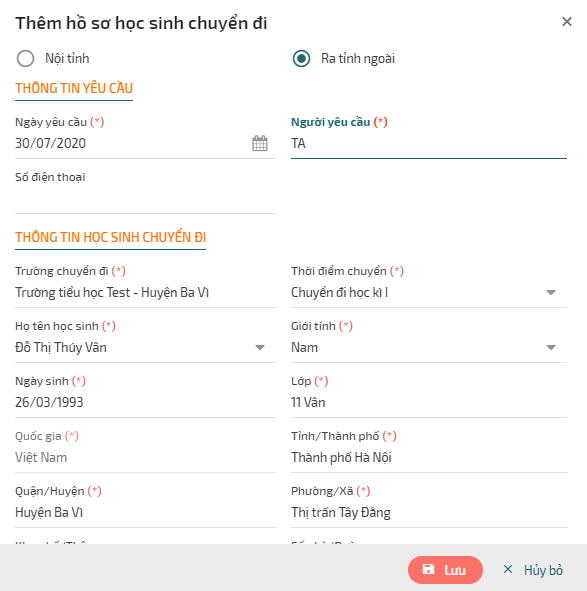 Chú ý:Đối với thời điểm trong hè: Sẽ hiển thị danh sách học sinh có trạng thái “đang học”, “Chuyển đến”, “Nghỉ học xin học lại” chưa được xếp lớp.Đối với thời điểm khác trong hè: Sẽ hiển thị danh sách học sinh có trạng thái “đang học”, “Chuyển đến”, “Nghỉ học xin học lại” đã được xếp lớp.Chọn thông tin trường chuyển đến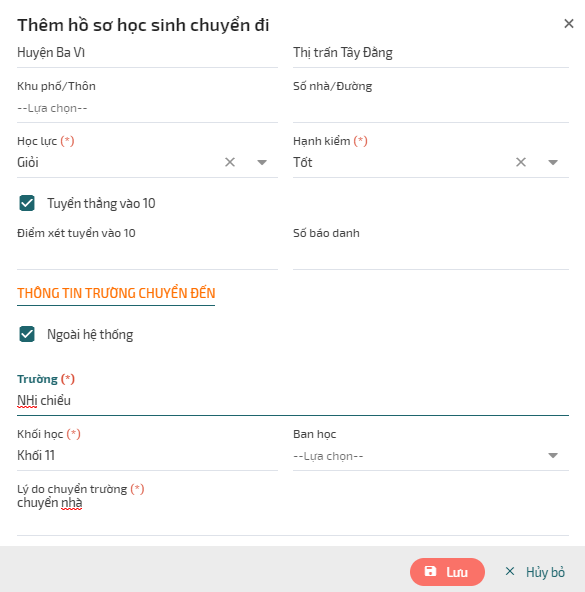 Nhà trường tích “Ngoài hệ thống” để nhập text thông tin trường chuyển đếnNhấn “Lưu” để hoàn thành hồ sơ chuyển trường. Sau khi nhấn “Lưu”, học sinh đã được chuyển ra tỉnh ngoài.Chuyển trường từ tỉnh ngoài đếnNộp hồ sơ chuyển trườngVào menu: Hồ sơ học sinh/ Quản lý chuyển trường đến/ Thêm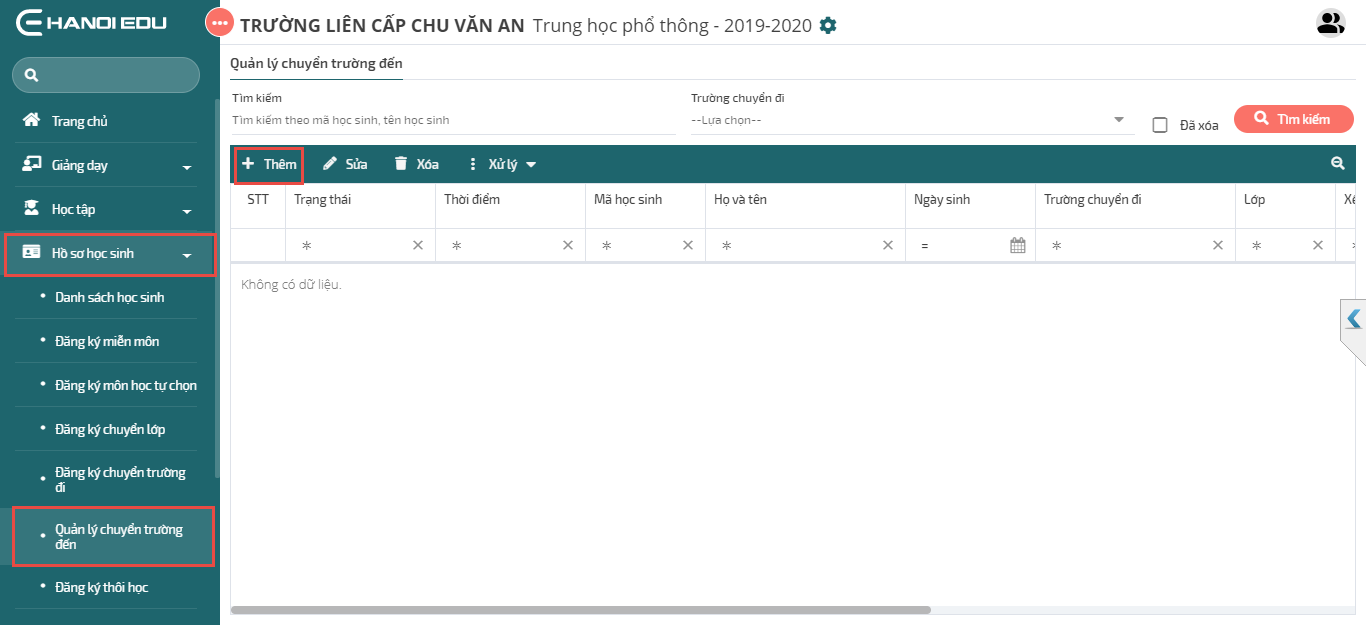 Nhập thông tin học sinh chuyển đến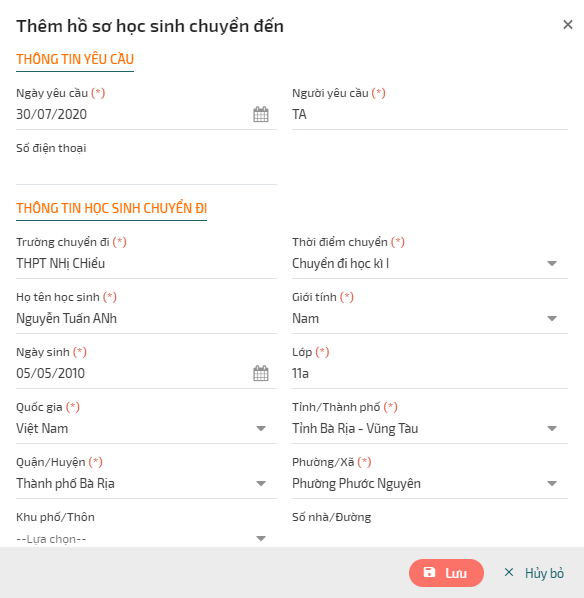 Nhấn “Lưu” để hoàn thành thêm mới yêu cầu chuyển trường. Hồ sơ chuyển trường sẽ ở trạng thái “Chờ duyệt”Chú ý: Khi ở trạng thái “Chờ Duyệt”, nhà trường có thể chỉnh sửa hoặc xóa yêu cầu chuyển trường.Xử lý yêu cầu chuyển trườngSau khi tạo yêu cầu chuyển trường, nhà trường sẽ chờ Sở Giáo Dục duyệt yêu cầu. Sau khi Sở GD duyệt hồ sơ sẽ ở trạng thái “Chờ tiếp nhận”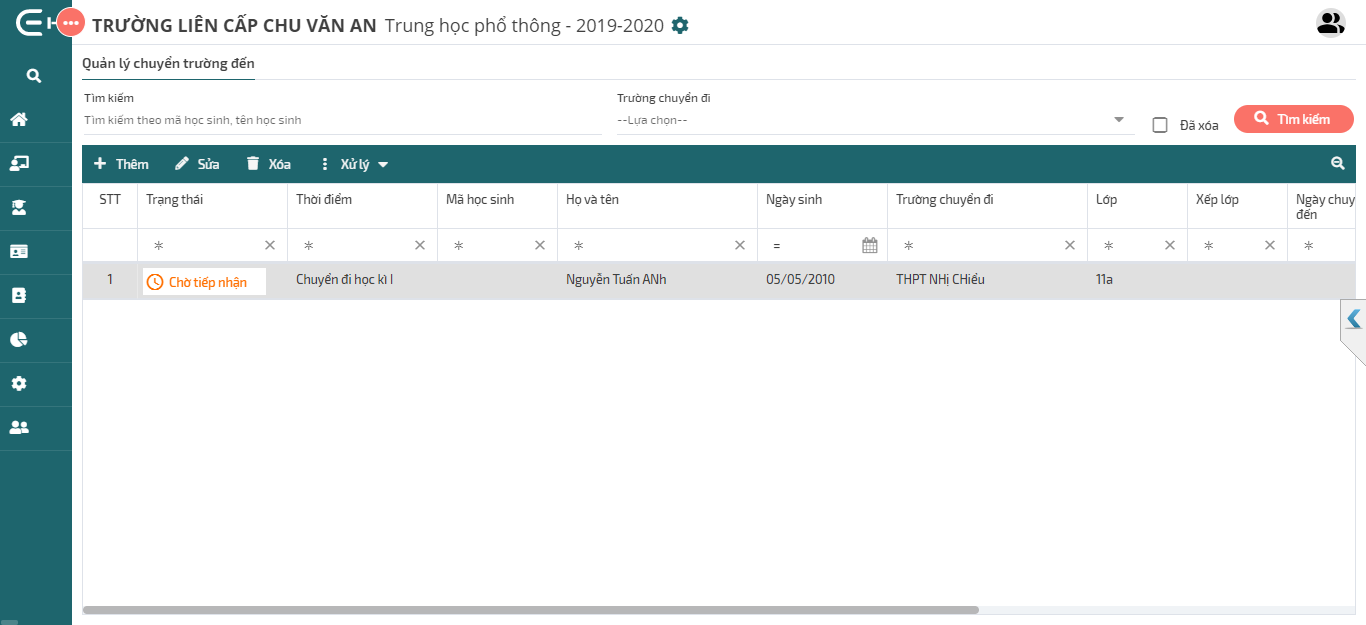 Vào menu Hồ sơ học sinh/ Đăng ký chuyển trường đến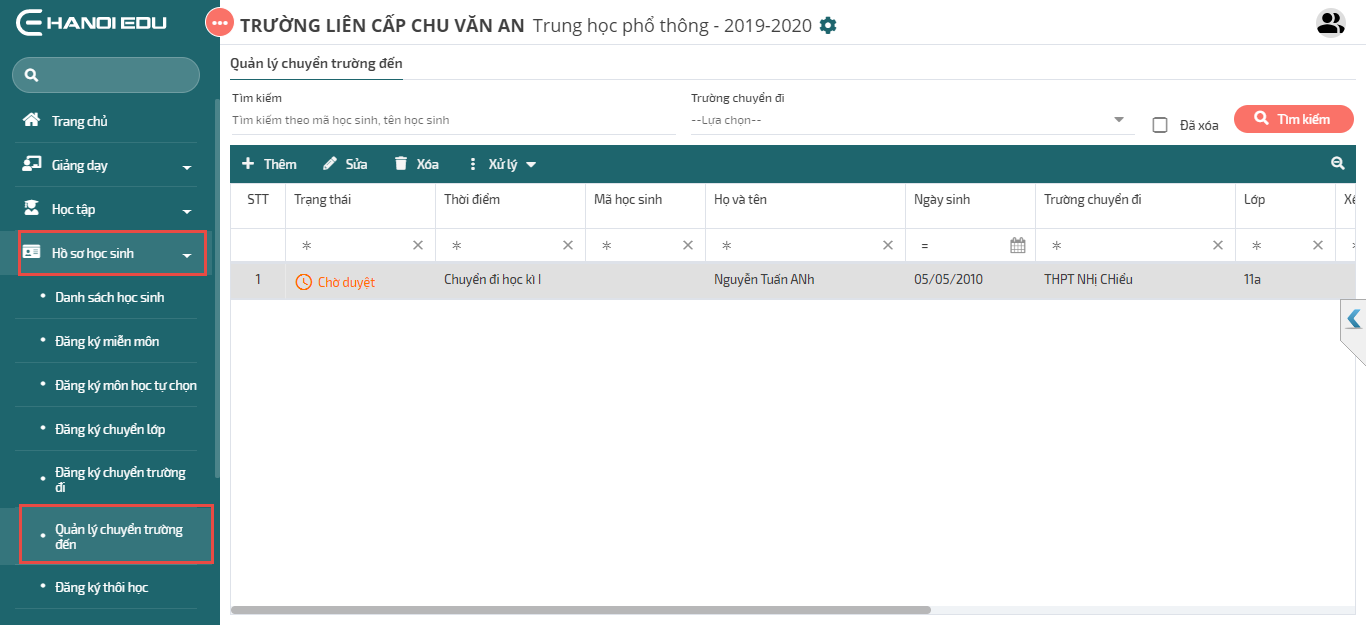 Trường đến chọn hồ sơ chuyển trường  Xử lý  Tiếp nhận học sinh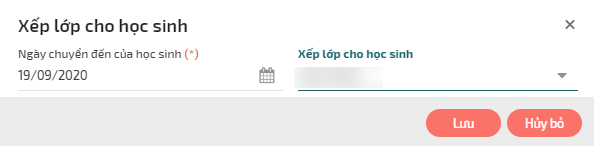 Hồ sơ chuyển trạng thái “Đã xác nhận”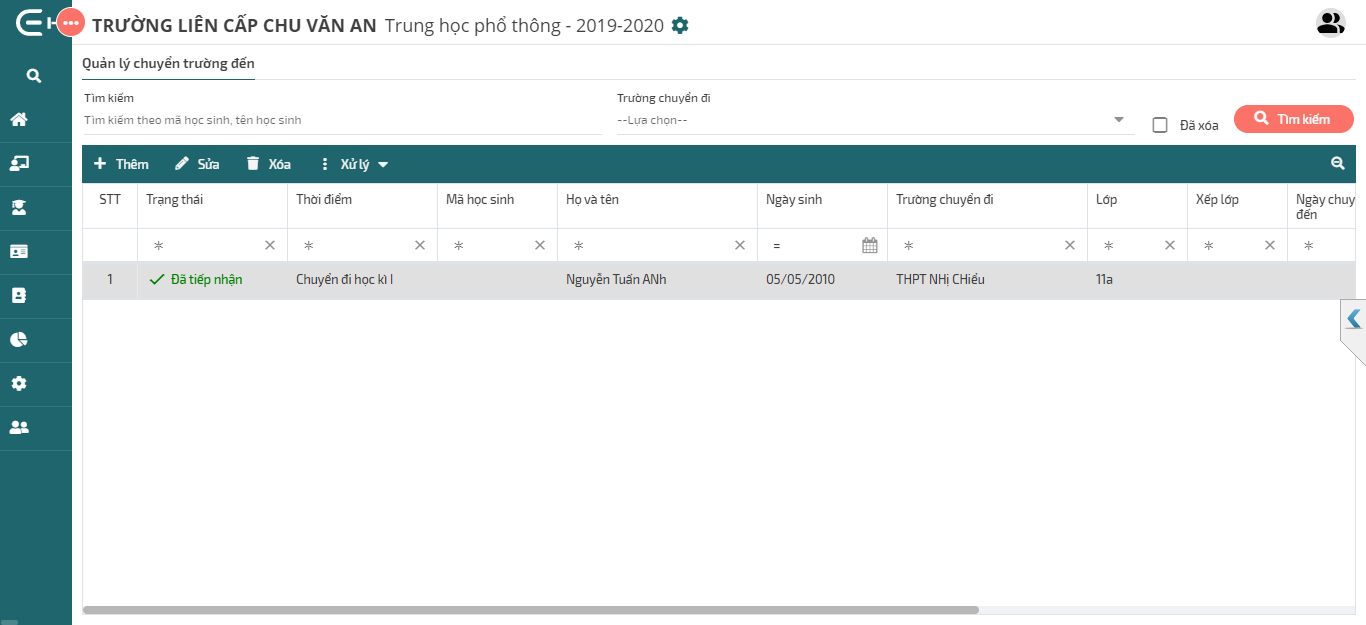 Phần mềm:Quản lý quản lý trường học Nội dung:Hướng dẫn chức năng Chuyển trườngHà Nội, Ngày 30 tháng 07 năm 2020